InvitaţieCrucea Roşie Filiala Covasna vă invită să participați la Concursul de Prim Ajutor Sanitarii Pricepuți organizat la Sfântu Gheorghe pe data de 14. mai 2019. Concursul se organizează în parteneriat cu I.Ş.J – Covasna, și este inclus în CAEJ 2018-2019 – poziția nr.59.
Din fiecare școală se pot înscrie mai multe grupe, în două categorii, respectiv ciclul gimnazial (cl. V-VIII) și ciclul liceal (cl. IX-XII).  Taxa de înscriere este de 20 Ron/persoană, sumă pentru care toți participanții vor primii tricouri special concepute, ecusoane și protocol.
Grupele se compun obligatoriu din 5 elevi și sunt reprezentați de un profesor. Un profesor se poate înscrie în concurs cu maxim 2 grupe. Fiecare grupă trebuie să se autodefinească printr-un nume ales de ei.
Înscrierile se fac de către profesori, conform formularului de înscriere cu obligația de a îndeplinii condițiile puse de către Crucea Roșie Filiala Covasna.Înscrierile se fac până la data de 15.03.2019, orele 14, personal la sediul instituției sau prin email la adresa crucearosiecovasna@yahoo.com. În cazul în care nu avem răspuns de la Dvs. până la această dată, vom considera că nu doriţi să participați la Concurs.Cu respect,Director – Papp Adolf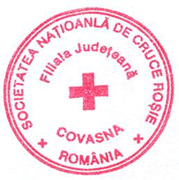 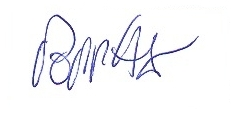 